Vorschlag für ein Atelierfür die bilingual deutsch-französische Fortbildung für Sprach- und Sachfachlehrkräfte
vom 09.03.–11.03.2020 in Münster (Westfalen)Thema: „Les mondes numériques – Digitale Welten“Rückmeldebogen AtelierleitungEin Atelier dauert 90-120 Minuten.Es umfasst ca. 8 – 20 Teilnehmerinnen und Teilnehmer.Ggf. wird es zweimal durchgeführt, um mehr Personen anzusprechen.Die Ateliers können sich schwerpunktmäßig an eine bestimmte Fächergruppe richten oder überfachlich angelegt sein. Sie sollten sich gleichermaßen an französische wie deutsche Muttersprachler richten. Die Ateliersprache ist in der Regel die Muttersprache der/des Atelierleiterin/-s. Ateliers können auch von zwei Personen (dann auch ggf. zweisprachig) moderiert werden. Die Teilnehmerinnen können ihre Beiträge in beiden Sprachen geben. Wünschenswert ist ein interaktiver Workshop, d.h. kein reiner Vortrag. Die Teilnehmenden sollten sich und ihre Erfahrungen möglichst kooperativ einbringen können bzw. Übungen und Methoden erproben können. Handouts / Atelierdokumente werden nach der Fortbildung online zur Verfügung gestellt. Benötigte Materialien für das Atelier können – wenn notwendig – auch im Vorfeld kopiert werden (ausschließlich schwarz/weiß).Sie haben die Möglichkeit, die Inhalte Ihres Ateliers im Anschluss an die Fortbildung in der deutsch-französischen Zeitschrift „Révue Abibac“ (https://revueabibac.wordpress.com), die von Réseau Abibac und von Libingua zweimal pro Jahr herausgegeben wird (Ausgabe Juni 2020), sowie in dem vom Deutsch-Französischen Institut und Libingua herausgegebenen Newsletter Quoi de neuf ? - Nouvelles du bilingue zu veröffentlichen.Vorschlag für ein Atelier: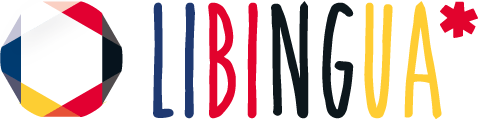 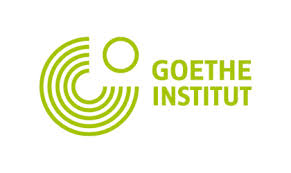 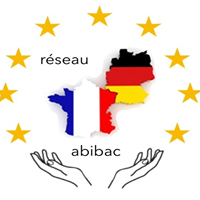 Titel des AteliersKurzbeschreibung in zwei bis drei Sätzen (Abstract für die Ausschreibung) Name der Atelierleiterin/des Atelierleiters Eigene Fächer  Schule/Stadtggf. 2. Atelierleiter/inLeitsprache im Atelier (deutsch – französisch) Fachschwerpunkt (Geschichte – Geographie – Politik/Wirtschaft/Sozialwissenschaften – Französisch/Deutsch – fachübergreifend)Technischer Bedarf AtelierleitungTechnischer Bedarf Teilnehmer/innen